Duties & Responsibilities:Material Storage and Handling.Inspecting the item and sign the Delivery Note.Verifies the items against the Site Material Requisition and available item are issued from store and marked up accordingly on the Site Material Requisition. Items that whichever not available or reached the re orders level, established, initiates Material Requisition.Issues of material are recorded in the stock register maintained in the Excel Worksheets or Bin cards or manual register for inventory records at site. All stock records as Material Requisitions, Purchase Orders, Delivery Notes, Site Material Requisition, etc, are field and retained appropriately of easy traceability.    The product or installation shall be preserved during installation until hand over to ensure they are not damaged, properly identified and protected appropriately.Work Experience                Galaxy Advanced General Contracting Com Abu Dhabi   –   March 2015 Onwards  	Designation:  : Store Keeper                           Project          :   M Tower Project Abu DhabiJob Profile    :  Supervising and Stock Updating               THERMO LLC, Dubai   –   July 2012 to 2015 March  	Designation:  : Store Keeper                           Project          :   Central Market Redevelopment Project (WTC) –Abu DhabiJob Profile    :  Supervising and Stock Updating              THERMO LLC, Dubai   –   May 2011 to June 2012  	  Designation:  :   Assistant Store Keeper                            Project              :  Motor City (Dubai)  Job Profile    :  Supervising and Stock Updating              THERMO LLC, Dubai   – March 2009  to May 2010   	 Designation:  :    Assistant Store Keeper                            Project              :  Dubai Metro  Job Profile    :     Material issuing and Stock list updatingDeclaration:I hereby declare that the information furnished above is true to the best of my knowledge. I am also confident of my ability to work in a team.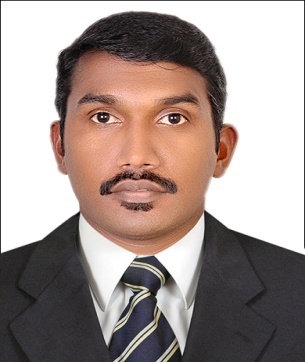   SANTHOSH GALAXY GENERAL CONTRACTING COMOANYEmail :    SANTHOSH.337596@2freemail.com  Personal DataDate of Birth: 15-05-1983Nationality: IndianMarital Status: MarriedLanguage AbilitySpeak, Read & Write :English, Hindi & Malayalam, Passport DetailsPlace of Issue : Abu DhabiDate of Issue : 25-11-2014Date of Expiry : 24-11-2024           ResumeApplication for the Post-Store KeeperPROFESSIONAL SUMMARYExperience   - I Have 9 years Experiences in  store keeping Objective:Seeking a career opportunity with a progressive growth oriented company to explore new circumstances and where I can utilize my knowledge and skills to the maximum for the mutual benefit of the organization and myself.STRENGTHHighly energetic, self-motivated and confident. Enthusiastic, willing to take up challenge and a good leadership quality.Able to undertake and solve high risk factorsEducational DetailSecondary School Leaving Certificate PassedVocational Higher Secondary Education (Electronics)Occupational Safety And Health Administration-(OSHA)  Industrial Safety CertificateComputer knowledge          Office automation           Horizon v2(store inventory)DRIVING DETAILIssue date                   :         05/04/2011           Date of Expiry          :        05/04/2021